2018年4月24日日本ボーイスカウト東京連盟あすなろ地区各団ボーイ隊・ベンチャー隊長各位 日本ボーイスカウト東京連盟あすなろ地区地区委員長　佐藤　武信地区ｺﾐｯｼｮﾅｰ　下地　俊一副ｺﾐｯｼｮﾅｰ(進歩担当) 飯沼　利雄進歩委員長  金田一　良安全管理委員長　武藤　八朗２０１８年度「スカウト救急法講習会」開催のご案内三指　日頃よりスカウト運動に対しご支援、ご協力を賜りありがとうございます。さて、今年度事業計画に基づき、「スカウト救急法講習会」を下記の通り２部構成で開催致しますので、各団スカウト・指導者に参加いただきたく下記の通りご案内申し上げます。記 １．目　　的：①　救命方法の習得と技能章救急章課目の履修　　　　　　　②　普通救命技能認定証、救急章既取得者へのフォローアップサービス（習熟）　　　　　　　　　（既取得者のリフレッシュ。認定期間は３年間です。）２．開催日時：２０１８年６月２４日(日) 　　集合受付 ８:３０　　　　　　（第一部）普通救命講習会　　　　 開始 ８：４５　～　終了１２：１０場所　中野消防署本署（中野区中央３－２５－３）（第二部）救急章・救護　講習会　開始１３：１５　～　終了１８：００場所　南部すこやか福祉センター（中野区弥生町５－１１－２６）     　　　　　(注)救命方法及び応急手当の習得と習熟のため、原則両方参加と致します。但し、学業等、特別な理由がある場合は片方だけの参加も認めます。３．参加対象：ＢＳスカウト、ＶＳスカウト、指導者（空きがある場合、保護者、育成会員）但し、指導者は第一部・普通救命講習受講のみとさせて頂き、第二部はスタッフとしてご奉仕をお願い致します。　定員に達した場合スカウトを優先とさせて頂きます。４．定　　員：第一部　３０名５．持ち物　：弁当、水筒、交通費、医療用三角巾、タオル、ビニール袋、書籍「救急法」、「BSスカウトハンドブック」進歩記録帳(BS)、筆記用具、参加費、他（第一部もしくは第二部のみの場合弁当は不要です）６．服　装　：制服 ７．受講費　：１９００円　（第一部１４００円、第二部５００円）              ※講習会当日、団ごとにまとめて指導者が受付へお持ち下さい。　　　　　　　申込期限以降のキャンセルは全額納入して頂きます。８．内　　容：第一部：中野消防署員等による東京消防庁普通救命講習（３時間コース）　　　　　　　第二部：技能章救急章細目（１）・マスターバッジB5「救護」の細目の講習　　　　　　　　　　　・２級 ２－(２)、１級 ２－(３) の細目の講習９．申込み、問合せ先：あすなろ地区進歩委員長 金田一　良　　　　　　　　　　　　〒164-0013　東京都中野区弥生町1-43-15-101　℡：090-4387-0921　　　　　　　　　　　　Ｅメール：r-kin@citvmail.net１０．申込期限：２０１８年５月２１日（月）まで。別紙申込書によりお申し込み下さい。１１．キャンセル：申込期限を超えてからのキャンセルは、参加費をいただきます。欠席者分の参加費を指導者がご持参ください。団内での人の入れ替えは問題ありません。第一部会場中野消防署　本署　中野区中央三丁目２５番３号丸ノ内線新中野駅から青梅街道を東へ徒歩5分。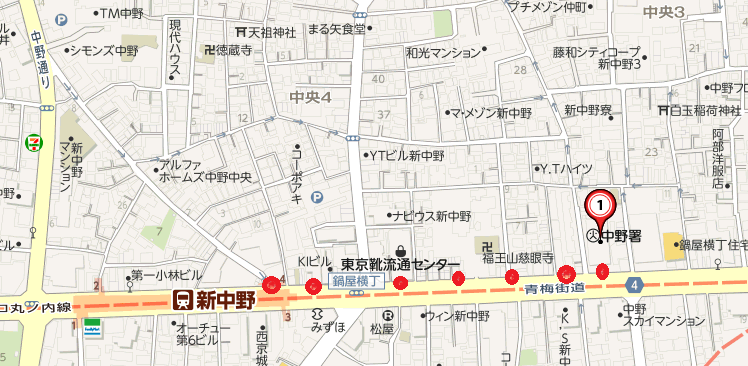 第二部会場南部すこやか福祉センター　中野区弥生町５丁目１１番２６号丸ノ内線　中野富士見町駅から本郷通りを東へ、２つめの信号を右折、坂をのぼり、次の信号の先。徒歩７分京王バス　富士高校バス停　徒歩１分（宿４５中野駅⇔新宿、渋６３中野駅⇔渋谷駅）※中野消防署→南部すこやか福祉センター　徒歩約２０分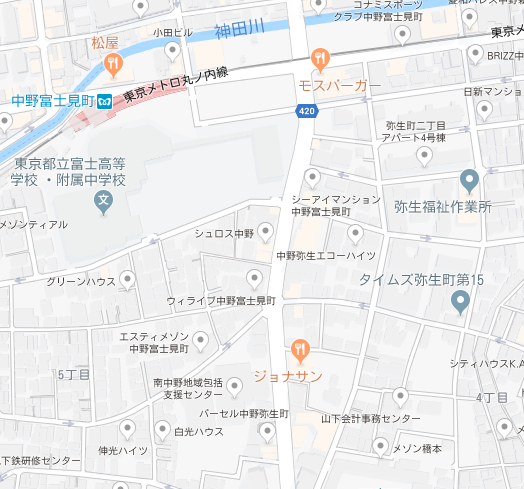 （注）　新中野駅から中野富士見町駅は、丸ノ内線で新中野駅乗換、１５分程度です。